Межправительственный комитет по интеллектуальной собственности, генетическим ресурсам, традиционным знаниям и фольклоруТридцать вторая сессияЖенева, 28 ноября – 2 декабря 2016 г.АККРЕДИТАЦИЯ НЕКОТОРЫХ ОРГАНИЗАЦИЙ Документ подготовлен Секретариатом1.	Межправительственный комитет по интеллектуальной собственности, генетическим ресурсам, традиционным знаниям и фольклору («Комитет») на своей первой сессии, состоявшейся в Женеве 30 апреля – 3 мая 2001 г., одобрил ряд организационных и процедурных вопросов, в том числе относительно предоставления статуса наблюдателя ad hoc организациям, выразившим желание участвовать в работе Комитета (см. принятый Комитетом отчет, документ WIPO/GRKTF/IC/1/13, пункт 18).2.	За прошедшее время еще ряд организаций заявили Секретариату о своем желании получить такой же статус на последующих сессиях Комитета.  К настоящему документу прилагается документ, содержащий названия и другие основные сведения об организациях, которые до 29 сентября 2016 г. запросили аккредитацию на тридцать второй сессии Комитета.3.	Комитету предлагается рассмотреть ходатайства организаций, перечисленных в приложении к настоящему документу, об их аккредитации в качестве наблюдателей ad hoc и вынести по ним свое решение.[Приложение следует]ОРГАНИЗАЦИИ, ЗАПРОСИВШИЕ АККРЕДИТАЦИЮ В КАЧЕСТВЕ НАБЛЮДАТЕЛЕЙ ДЛЯ УЧАСТИЯ В СЕССИЯХ МЕЖПРАВИТЕЛЬСТВЕННОГО КОМИТЕТАКультурно-научная ассоциация г. Хеншела (ACSK)Ассоциация защиты интересов представительниц коренного населения Конго (ADFAC)Всемирная ассоциация коренного населения (ВАКН)Культурно-научная ассоциация г. Хеншела (ACSK)г. Хеншела, 24/07/2016№ 17/2016Ассоциация ACSK, региональная организация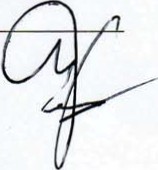 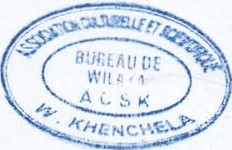 Кому: Отдел традиционных знаний 	Всемирной организацииинтеллектуальной собственности  (ВОИС)	34, chemin des Colombettes1211 Genève 20SuisseФакс: +41 (0) 22 338 81 20Адрес эл. почты: grtkf@wipo.intТема:  Ходатайство об аккредитации в качестве наблюдателя на будущих сессиях Межправительственного комитета по интеллектуальной собственности, генетическим ресурсам, традиционным знаниям и фольклоруУважаемые коллеги, Имею честь сообщить вам, что наша организация хотела бы принимать участие в сессиях Межправительственного комитета по интеллектуальной собственности, генетическим ресурсам, традиционным знаниям и фольклору в качестве наблюдателя ad hoc.  К настоящему письму прилагается информационная справка о нашей организации, необходимая для рассмотрения Комитетом настоящего заявления об аккредитации. Мы готовы предоставить любую дополнительную информацию.С уважением,Тайеб ДЖЕЛЛАЛЬ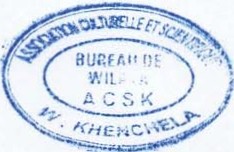 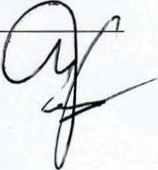 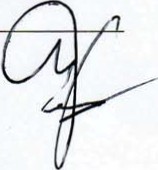 Бланк заявления об аккредитации в качестве наблюдателя ad hoc в Межправительственном комитете по интеллектуальной собственности, генетическим ресурсам, традиционным знаниям и фольклору,.ИНФОРМАЦИОННАЯ СПРАВКА ОБ ОРГАНИЗАЦИИ, ПОДАВШЕЙ ЗАЯВЛЕНИЕ Полное название организации: Культурно-научная ассоциация г. Хеншела (ACSK)Описание организации (не более 150 слов):Неправительственная ассоциация, бюджет которой формируется за счет членских взносов, субсидий и финансовой помощи со стороны государства.  Уставные цели:Ассоциация была зарегистрирована 10 июня 1998 г.;  она осуществляет свою деятельность на местном, национальном и международном уровнях (штаб-квартира располагается в регионе Орес-Неменча, коммуна Улед Решаш, провинция Хеншела). Сфера деятельности ACSK охватывает науку и культуру и главным образом направлена на популяризацию культуры тамазитов (берберов).  Ассоциация поощряет все виды научных исследований, посвященных наследию местных народов:  их культуре, народным промыслам, театру, кинематографу, традициям, фольклору и пр.Ассоциация организует обучение языку и занимается просвещением в области науки и культуры и ведет борьбу с неграмотностью. Основные цели и задачи организации:содействовать развитию богатой национальной культуры во всех ее проявлениях;способствовать проведению всех видов научных исследований в этой области;развивать и популяризировать культурное наследие местных народов, как традиционное, так и современное, в частности кустарно-ремесленные промыслы, местные технологии, искусство, театр и кинематограф;охранять объекты культурного наследия как на местном, так и на национальном уровне, сохранять имеющиеся в регионе исторические памятники;прививать молодому поколению интерес к культуре, причем как к ее местным и традиционным формам, так и современным;  обучение школьников младших и старших классов правилам гигиены, обучения и поведения в обществе. Основные виды деятельности организации: Ассоциация ACSK организует различные семинары и практикумы, посвященные историческим деятелями нашего региона, а также конференции по вопросам защиты и сохранения наследия региона (объектов, памятников, истории, культуры, языка и т.д.)  Ассоциация также создала клуб слушателей и зрителей, снимает фильмы и репортажи по теме культуры, проводит информационные кампании для популяризации местного языка.  Научные проекты: Ассоциация оказывает поддержку исследователям, которые:изучают лингвистику и собирают стихи народных авторов и местные пословицы;изучают народные названия растений и животных;представляют результаты своих исследований на организуемых Ассоциацией научных форумах, направленных на сохранение творческого наследия (танцев и песен) региона Орес-Неменча. Опишите, каким образом ваша организация связана с вопросами интеллектуальной собственности, и дайте развернутое объяснение того, почему вас интересуют темы, обсуждаемые в рамках Комитета (не более 150 слов):Наша НПО долгие годы занимается охраной традиционных знаний, выражений фольклора и культурного разнообразия народов и общин, интересы которых мы представляем, и так же, как ВОИС, занимается охраной традиционных знаний и выражений традиционной культуры, борется с незаконным присвоением, обеспечивает пользование выгодами, связанными с коммерциализацией выражений традиционной культуры, и их справедливое распределение.  В обществе наших стран молодежь играет ключевую роль в сохранении и защите традиционных знаний. Их усилия могут способствовать созданию межкультурных сетей развития и распространения знаний и выражений культуры как местного, так и национального значения. Мы стремимся привить молодежи интерес к этим традиционным знаниям и навыкам и к местной культуре. Страна, в которой организация ведет основную деятельность:АлжирДополнительная информация:  Укажите любую дополнительную информацию, которая, по вашему мнению, может быть полезна (не более 150 слов).Участие в работе ВОИС в качестве наблюдателя, безусловно, позволит нам укрепить свой потенциал и расширить знания об охране и защите традиционных знаний, связанных с культурой и генетическими ресурсами и являющихся преимуществом коренного населения, местных общин и страны в целом с точки зрения развития экономики и культуры. Статус наблюдателя позволит нам принять участие в полезных встречах и обменяться ценными знаниями и опытом. Мы готовы делиться своими знаниями о положении дел на местах в этих областях в ходе мероприятий и заседаний МКГР. Мы также обязуемся информировать членов Ассоциации о результатах заседаний Комитета и учить молодежь региона тому, как важно по-настоящему защищать свою культуру, чтобы они сознавали необходимость сохранять, беречь и защищать выражения культуры во всех ее формах, а также традиционные знания, являющиеся богатством для местного сообщества и страны в целом. Полные контактные данные организации:Почтовый адрес:  Association Culturelle et Scientifique De Khenchela - ACSKП/я: N° 32 - Commune Ouled Rechache W-Khenchela - 40013 - AlgérieТел.: 00213 6 62 81 53 24Факс: 00213 32 78 87 50Адрес эл. почты: djellatayeb@yahoo.frВеб-сайт: http://asso-acsk-com.asso-web.com/ФИО и должность представителя организации: Г-н Тайеб Джеллаль – Президент АссоциацииАссоциация защиты интересов представительниц коренного населения Конго (ADFAC)Кому: Отдел традиционных знаний Всемирной организацииинтеллектуальной собственности  (ВОИС)34, chemin des Colombettes1211 Genève 20SuisseФакс: +41 (0) 22 338 81 20Адрес эл. почты: grtkf@wipo.intТема:  Ходатайство об аккредитации в качестве наблюдателя на будущих сессиях Межправительственного комитета по интеллектуальной собственности, генетическим ресурсам, традиционным знаниям и фольклоруУважаемые коллеги, Имею честь сообщить вам, что наша организация хотела бы принимать участие в сессиях Межправительственного комитета по интеллектуальной собственности, генетическим ресурсам, традиционным знаниям и фольклору в качестве наблюдателя ad hoc.  К настоящему письму прилагается информационная справка о нашей организации, необходимая для рассмотрения Комитетом настоящего заявления об аккредитации.Мы готовы предоставить любую дополнительную информацию.С уважением,Карин Зере Нзимба (ФИО и подпись представителя)Бланк заявления об аккредитации в качестве наблюдателя ad hoc в Межправительственном комитете по интеллектуальной собственности, генетическим ресурсам, традиционным знаниям и фольклору,.ИНФОРМАЦИОННАЯ СПРАВКА ОБ ОРГАНИЗАЦИИ, ПОДАВШЕЙ ЗАЯВЛЕНИЕ Полное название организации: Ассоциация защиты интересов представительниц коренного населения Конго (ADFAC)Описание организации (не более 150 слов):Ассоциация защиты интересов представительниц коренного населения Конго (ADFAC) является некоммерческой организацией, созданной в 2011 г. и зарегистрированной в 2013 г.  Ее задача – анализ и предоставление консультаций по вопросам мер внутренней и внешней политики в отношении поощрения и защиты прав коренного населения, в особенности женщин и молодежи, в целях борьбы с бедностью.  Штаб-квартира Ассоциации располагается в г. Браззавиль, в провинциях функционируют ее представительства. В состав Ассоциации защиты интересов представительниц коренного населения Конго (ADFAC) входят следующие органы:Генеральная ассамблея;Административный совет;Канцелярия;Комитет по контролю и оценке;представительства;отделы;ячейки.Основные цели организации:ADFAC ставит перед собой следующие цели: способствовать укреплению принципа верховенства права  и поощрению прав коренного населения, в особенности женщин и молодежи;направлять и поддерживать деятельность представительниц коренного населения по осуществлению управления в социальной, образовательной сфере, здравоохранении, экономике и культуре;распространять грамотность;оказывать поддержку коренному населению в обеспечении поощрения и защиты их прав на традиционные знания, культуру и искусство;содействовать достижению представительницами коренного населения независимости в области сельского хозяйства, лесоводства и скотоводства, а также в других приносящих доход видах деятельности; прививать культуру личной гигиены, пользования канализацией, а также осуществлять профессиональную подготовку и обучение ремесленным промыслам;оказывать поддержку коренному населению при реализации программ общинного здравоохранения и воспроизводства, профилактики болезней и ранней и нежелательной беременности, а также заболеваний, передающихся половым путем и ВИЧ/СПИДа. Основные виды деятельности организации: информирование широкой общественности о законе 05/2011 о поощрении и защите прав коренного населения Конго в провинции Ликуала;проведение исследований и публикация статей, посвященных традиционным знаниям;информирование обладателей традиционных знаний (знахарство, ремесла и т.д.) из числа коренного населения о преимуществах использования традиционных знаний, связанных с имеющимися в Конго генетическими ресурсами;Ассоциация опубликовала статью об экономике традиционных знаний и правах коренного населения Центральной Африки (опыт Конго);в декабре 2016 г. в Браззавиле был проведен семинар для сбора информации об основных вопросах, беспокоящих коренное население Конго;сексуальное воспитание учащихся и других молодых людей из числа коренного населения, проживающих в Браззавиле;сексуальное обучение девушек и женщин-лидеров из числа коренного населения и контроль посещения ими центров здоровья; оказание поддержки предприятиям, образованным представителями коренного населения и развернувшими деятельность в г. Покола (департамент Санга). Опишите, каким образом ваша организация связана с вопросами интеллектуальной собственности, и дайте развернутое объяснение того, почему вас интересуют темы, обсуждаемые в рамках Комитета (не более 150 слов):ADFAC уделяет большое внимание вопросам правовой охраны знаний, которыми обладает коренное население.  Руководствуясь целью поощрения охраны этих знаний, Ассоциация планирует установить партнерские отношения с институтом антропологии провинции Ликуала в рамках ассоциации Village Interactif, представляющей собой центр охраны наследия, который будет распространять информацию о традиционных знаниях.  На этой площадке будет также рассказываться о случаях незаконного использования и присвоения традиционных знаний третьими лицами, а жертвы таких действий из числа коренного населения будут получать необходимую поддержку.ADFAC также занимается исследовательской деятельностью, цель которой – разработка законодательства об охране традиционных знаний, связанных с генетическими ресурсами и фольклором, и обеспечение реального доступа к выгодам, получаемым в результате их использования.  ADFAC хочет участвовать в заседаниях комитета в качестве наблюдателя ad hoc для отслеживания хода работы в этой области в рамках Комитета и получения дополнительных знаний, необходимых для разработки законодательства в области охраны традиционных знаний коренного населения.  Страна, в которой организация ведет основную деятельность:Республика КонгоДополнительная информация:  Укажите любую дополнительную информацию, которая, по вашему мнению, может быть полезна (не более 150 слов).Деятельность в настоящее время: отбор традиционных знаний для их представления в создаваемом центре наследия в провинциях Ликуала и Пуэнт-Нуар.ADFAC было предложено выступить с докладом на тему экономики традиционных знаний и прав коренного населения Центральной Африки (опыт Конго) на всемирной конференции по правам человека коренного населения в Калифорнии.Полные контактные данные организации:Почтовый адрес: 29, rue kimbeza DiataТел.: 00242066504003Факс:  Адрес эл. почты: carinezere2012@gmail.com /adfacongo@gmail.com Веб-сайт:  ФИО и должность представителя организации: Карин Зере Нзимба Должность: Президент АссоциацииВсемирная ассоциация коренного населения (ВАКН)Кому: Отдел традиционных знаний Всемирной организацииинтеллектуальной собственности  (ВОИС)34, chemin des Colombettes1211 Geneva 20SwitzerlandФакс: +41 (0) 22 338 81 20Адрес эл. почты: grtkf@wipo.intУважаемые коллеги,Тема:  Ходатайство об аккредитации в качестве наблюдателя на будущих сессиях Межправительственного комитета по интеллектуальной собственности, генетическим ресурсам, традиционным знаниям и фольклоруОбращаюсь к вам, чтобы сообщить, что наша организация хотела бы участвовать в сессиях Межправительственного комитета ВОИС по интеллектуальной собственности и генетическим ресурсам, традиционным знаниям и фольклору в качестве наблюдателя ad hoc.  Прилагаю наше заявление для рассмотрения Комитетом.Прошу обращаться к нам, если вам потребуется дополнительная информация.С уважением,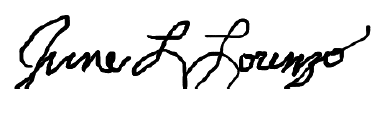 ____________________(ФИО и подпись представителя)Джун Лоренцо, член Всемирной ассоциации коренного населенияБланк заявления об аккредитации в качестве наблюдателя ad hoc в Межправительственном комитете по интеллектуальной собственности, генетическим ресурсам, традиционным знаниям и фольклору,.ИНФОРМАЦИОННАЯ СПРАВКА ОБ ОРГАНИЗАЦИИ, ПОДАВШЕЙ ЗАЯВЛЕНИЕ Полное название организации:ВСЕМИРНАЯ АССОЦИАЦИЯ КОРЕННОГО НАСЕЛЕНИЯОписание организации (не более 150 слов):ВАКН существует с 1980-х годов. Члены – основатели ВАКН участвовали в работе ключевых мероприятий под эгидой ООН, на которых создавались механизмы охраны прав коренных народов, в том числе в первом совещании коренных народов западного полушария в Женеве. После этого ВАКН участвовала в переговорах по ДПКНООН и помогала получить аккредитацию в учреждениях ООН представителям коренных народов и тем, кто отстаивает их интересы. Члены ВАКН проводят работу с коренными общинами, занимаясь общественной деятельностью как на местном, так и на глобальном уровне. Среди охватываемых вопросов – противодействие добыче полезных ископаемых, осуществляемой без получения предварительного и информированного согласия, охрана священных мест, отказ от концепции открытия, права коренных народов на землю и репатриация священных объектов. Кроме того, ВАКН участвовала в проведении обзоров соблюдения США МПГПП и МКЛРД, а также следила за процессом подготовки Всемирной конференции по борьбе против расизма, Всемирной конференции по делам коренных народов и переговорами по вопросам климата, которые состоялись в Париже в 2015 г. Все члены этой Ассоциации являются волонтерами, поскольку ВАКН – это некоммерческая организация.Основные цели и задачи организации:  (просьба представить в виде списка)обеспечение связи между усилиями по охране коренных общин на местном уровне и соответствующей работой на международном уровне;отстаивание прав человека в ООН и на других международных форумах;повышение осведомленности коренных сообществ о правах человека; иобеспечение аккредитации представителей коренных народов в учреждениях ООН (например, в СПЧ ООН).Основные виды деятельности организации:  (просьба представить в виде списка)взаимодействие с тремя механизмами, занимающимися вопросами коренных народов (постоянный форум, Экспертный механизм по правам коренных народов и специальный докладчик по правам коренных народов); проведение работы с коренными сообществами в целях ознакомления их с инструментами защиты прав человека;участие в работе по проведению мониторинга выполнения договоров, например, МПГПП и МКЛРД; и участие в различных мероприятиях по ДПКНООН и ее реализации.Опишите, каким образом ваша организация связана с вопросами интеллектуальной собственности, и дайте развернутое объяснение того, почему вас интересуют темы, обсуждаемые в рамках Комитета (не более 150 слов):Двое активных членов ВАКН являются практикующими юристами, которые более 30 лет на национальном и международном уровне участвуют в рассмотрении дел, касающихся суверенитета коренных народов в различных областях, включая территориальные вопросы, охрану мест отправления культа и – с недавних пор – репатриацию священных объектов.  Члены ВАКН принимают живое участие в проблемах, затрагивающих коренное население.  Значительная часть этой работы носит информационно-просветительский характер и связана с традиционными знаниями коренных народов, включая изустную историю, песни, язык и знания о традиционных продуктах питания и лекарственных средствах.  Мы хотели бы наблюдать и по возможности принимать участие в обсуждениях в Межправительственном комитете, посвященных вопросу об охране таких знаний.  Например, одна из народностей, представленных в ВАКН, оспаривает право исследователя на публикацию без разрешения мифов этой народности о создании мира, а другая начала работу по репатриации предметов культа в частном владении.Страна, в которой организация ведет основную деятельность:Соединенные Штаты АмерикиДополнительная информация:  Укажите любую дополнительную информацию, которая, по вашему мнению, может быть   (не более 150 слов).В прошлом мы не принимали активного участия в работе Комитета, поскольку нам казалось, что этим занимается достаточное число представителей коренных народов.  Недавно мы обменялись мнениями с несколькими из таких представителей и приняли решение об участии в будущих сессиях Комитета. Мы знаем, что процесс находится уже не на начальном этапе, но придаем большое значение рассматриваемым проблемам и поэтому хотели бы как можно внимательнее следить за этим процессом. Полные контактные данные организации:Почтовый адрес:  (секретариат ВАКН, контактное лицо – Кеннет Дир)Kenneth Deer, IWA Secretariat, Box 2069, Kahnawake, QC, Canada, J0L 1B0Тел.:  +1-514-591-6704Факс:  нетАдрес эл. почты:  адрес эл. почты Президента ВАКН  Петууче Гильберт Petuuche@aol.com Веб-сайт:  нетФИО и должность представителя организации:Джун Лоренцо, член Всемирной ассоциации коренного населения[Конец приложения и документа]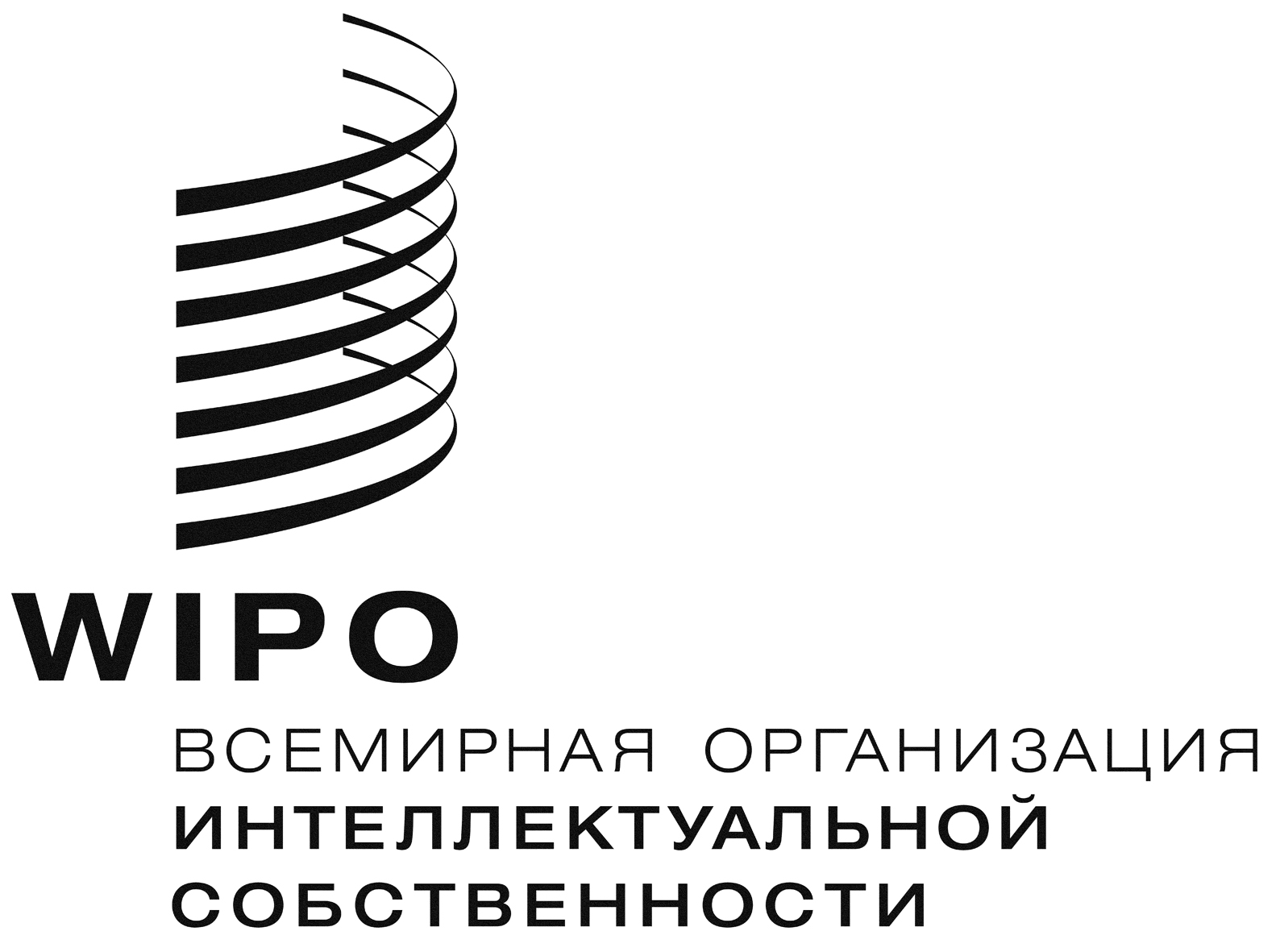 RWIPO/GRTKF/IC/32/2WIPO/GRTKF/IC/32/2WIPO/GRTKF/IC/32/2Оригинал:  английскийОригинал:  английскийОригинал:  английскийдата:  4 октября 2016 г.дата:  4 октября 2016 г.дата:  4 октября 2016 г.